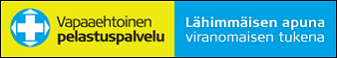 													20.1.2023ETSINTÄKOULUTUS (maasto-osuus)   Aika:  	27.4.2023 klo 18.00 – 21.00 Paikka: 	Keminmaa  OHJELMA18.00	Kurssin avaus ja käytännönjärjestelyt, valmiuskouluttaja Jari Seppälä18.05	Harjoituksen aloitus20.45	Harjoituksen päätös ja purku21.00	Päivän päätös		(tauot sopivissa väleissä)	Mukaan sään mukainen varustus ja etsijänreppu.Ilmoittautumiset  20.4. 2023 mennessä:jari.seppala@pp1.inet.fiKOULUTUS ANTAA VALMIUDET KADONNEEN HENKILÖN ETSINTÄÄN POLIISIN TUKENAKoulutus on maksuton ja tarjolla on pientä purtavaaTervetuloa  Soihtu ry/Merilapin Vapepa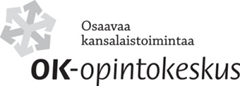 